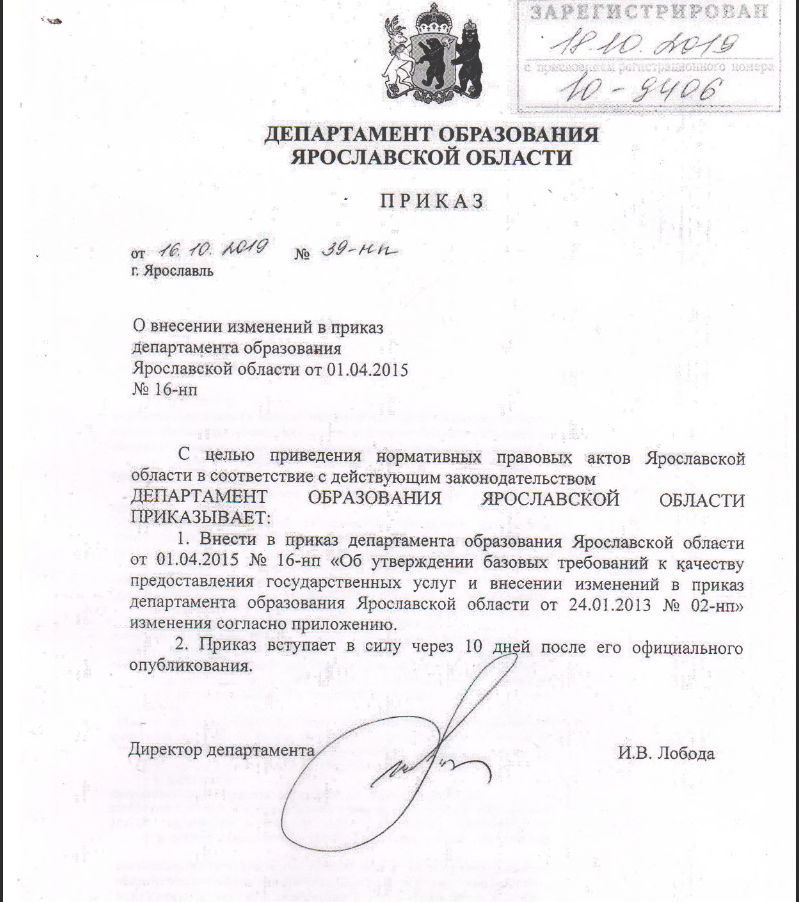 Приказ департамента образования Ярославской области от 1 апреля 2015 г. № 16-нп
«Об утверждении базовых требований к качеству предоставления государственных услуг и внесении изменений в приказ департамента образования Ярославской области от 24.01.2013 № 02-нп»В соответствии с Федеральным законом от 29 декабря 2012 года № 273-ФЗ «Об образовании в Российской Федерации», приказом департамента финансов Ярославской области от 15.09.2011 № 14н «Об утверждении Методических рекомендаций по формированию базовых требований к качеству предоставления (выполнения) государственных услуг (работ)» департамент образования Ярославской области приказывает:1. Утвердить прилагаемые:- базовые требования к качеству предоставления государственной услуги "Реализация основной профессиональной образовательной программы среднего профессионального образования - программы подготовки квалифицированных рабочих, служащих";- базовые требования к качеству предоставления государственной услуги "Реализация основной профессиональной образовательной программы среднего профессионального образования - программы подготовки специалистов среднего звена".2. Внести в приказ департамента образования Ярославской области от 24.01.2013 № 02-нп "Об утверждении базовых требований к качеству предоставления государственных услуг и признании утратившими силу отдельных приказов департамента образования Ярославской области" следующие изменения:- из пункта 1 абзацы седьмой, восьмой исключить;- базовые требования к качеству предоставления государственной услуги "Реализация основных профессиональных образовательных программ начального профессионального образования", базовые требования к качеству предоставления государственной услуги "Реализация основных профессиональных образовательных программ среднего профессионального образования", утвержденные приказом, исключить.3. Приказ вступает в силу через 10 дней после его официального опубликования.УТВЕРЖДЕНЫприказомдепартамента образования Ярославской областиот 01.04.2015  № 16-нп(в редакции приказа департамента образования Ярославской областиот __________  № ______ )БАЗОВЫЕ ТРЕБОВАНИЯк качеству предоставления государственной услуги«Реализация основной профессиональной образовательной программы среднего профессионального образования – программы подготовки квалифицированных рабочих, служащих»1. Общие положения1.1. Наименование государственной услуги – государственная услуга «Реализация основной профессиональной образовательной программы среднего профессионального образования – программы подготовки квалифицированных рабочих, служащих» (далее – государственная услуга).1.2. Получатели государственной услуги:- лица, имеющие основное общее образование;- лица, имеющие среднее общее образование;- лица, имеющие начальное общее образование (при освоении образовательных программ, интегрированных с образовательными программами основного общего и среднего общего образования). 2. Нормативное правовое регулирование государственной услуги2.1. Федеральный закон от 29 декабря 2012 года № 273-ФЗ «Об образовании в Российской Федерации».2.2. Приказ Министерства образования и науки Российской Федерации от 14 июня 2013 г. № 464 «Об утверждении Порядка организации и осуществления образовательной деятельности по образовательным программам среднего профессионального образования».2.3. Приказ Министерства образования и науки Российской Федерации от 23 января 2014 г. № 36 «Об утверждении Порядка приема на обучение по образовательным программам среднего профессионального образования».2.4. Постановление Правительства Российской Федерации от 8 августа 2013 г. № 678 «Об утверждении номенклатуры должностей педагогических работников организаций, осуществляющих образовательную деятельность, должностей руководителей образовательных организаций».2.5. Постановление Правительства Российской Федерации от 14 августа 2013 г. № 697 «Об утверждении перечня специальностей и направлений подготовки, при приеме на обучение по которым поступающие проходят обязательные предварительные медицинские осмотры (обследования) в порядке, установленном при заключении трудового договора или служебного контракта по соответствующей должности или специальности».2.6. Приказ Министерства образования и науки Российской Федерации от 18 апреля 2013 г. № 291 «Об утверждении Положения о практике обучающихся, осваивающих основные профессиональные образовательные программы среднего профессионального образования».2.7. Приказ Министерства образования и науки Российской Федерации от 15 марта 2013 г. № 185 «Об утверждении Порядка применения к обучающимся и снятия с обучающихся мер дисциплинарного взыскания».2.8. Приказ Министерства образования и науки Российской Федерации от 2 июля 2013 г. № 513 «Об утверждении Перечня профессий рабочих, должностей служащих, по которым осуществляется профессиональное обучение».2.9. Федеральный закон от 23 июля 2013 года № 203-ФЗ «О внесении изменений в Федеральный закон «О правовом положении иностранных граждан в Российской Федерации» и отдельные законодательные акты Российской Федерации в целях создания дополнительных благоприятных условий для обучения в Российской Федерации иностранных граждан и лиц без гражданства».2.10. Постановление Правительства Российской Федерации от 10 июля 2013 г. № 582 «Об утверждении Правил размещения на официальном сайте образовательной организации в информационно-телекоммуникационной сети «Интернет» и обновления информации об образовательной организации».2.11. Приказ Министерства образования и науки Российской Федерации от 13 июня 2013 г. № 455 «Об утверждении Порядка и оснований предоставления академического отпуска обучающимся».2.12. Постановление Правительства Российской Федерации от 20 июля 2013 г. № 611 «Об утверждении Правил подтверждения документов об образовании и (или) о квалификации».2.13. Приказ Министерства образования и науки Российской Федерации от 5 апреля 2013 г. № 240 «Об утверждении образцов студенческого билета для студентов и зачетной книжки для студентов (курсантов), осваивающих образовательные программы среднего профессионального образования».2.14. Приказ Министерства образования и науки Российской Федерации от 4 июля 2013 г. № 531 «Об утверждении образцов и описаний диплома о среднем профессиональном образовании и приложения к нему».2.15. Приказ Министерства образования и науки Российской Федерации от 25 октября 2013 г. № 1186 «Об утверждении Порядка заполнения, учета и выдачи дипломов о среднем профессиональном образовании и их дубликатов».2.16. Приказ Министерства образования и науки Российской Федерации от 6 июня 2013 г. № 443 «Об утверждении Порядка и случаев перехода лиц, обучающихся по образовательным программам среднего профессионального и высшего образования, с платного обучения на бесплатное».2.17. Постановление Правительства Российской Федерации от 31 августа 2013 г. № 755 «О федеральной информационной системе обеспечения проведения государственной итоговой аттестации обучающихся, освоивших основные образовательные программы основного общего и среднего общего образования, и приема граждан в образовательные организации для получения среднего профессионального и высшего образования и региональных информационных системах обеспечения проведения государственной итоговой аттестации обучающихся, освоивших основные образовательные программы основного общего и среднего общего образования».2.18. Постановление Правительства Российской Федерации от 26 августа 2013 г. № 729 «О федеральной информационной системе «Федеральный реестр сведений о документах об образовании и (или) о квалификации, документах об обучении». 2.19. Положение о лицензировании образовательной деятельности, утверждённое постановлением Правительства Российской Федерации от 28 октября 2013 г. № 966 «О лицензировании образовательной деятельности».2.20. Положение о государственной аккредитации образовательной деятельности, утверждённое постановлением Правительства Российской Федерации от 18 ноября 2013 г. № 1039 «О государственной аккредитации образовательной деятельности».2.21. Постановление Правительства Российской Федерации от 15 августа 2013 г. № 706 «Об утверждении Правил оказания платных образовательных услуг».2.22. Правила противопожарного режима в Российской Федерации, утверждённые постановлением Правительства Российской Федерации от 25 апреля 2012 г. № 390 «О противопожарном режиме».2.23. Положение о департаменте образования Ярославской области, утверждённое постановлением Администрации области от 31.01.2007 № 29 «О создании департамента образования Ярославской области».2.24. Порядок предоставления в электронной форме услуги по зачислению в образовательное учреждение, утверждённый приказом департамента образования Ярославской области от 31.08.2012 № 428/01-03 «Об утверждении порядков предоставления услуг в электронном виде».2.25. Федеральные государственные образовательные стандарты среднего профессионального образования, утвержденные в установленном порядке приказами Минобрнауки России и Министерства просвещения Российской Федерации.2.26. Постановление Правительства области от 01.11.2011 № 838-п «Об утверждении порядка осуществления контроля за деятельностью государственного учреждения Ярославской области.«2.27. Приказ департамента образования Ярославской области от 19.04.2019 № 147/01-04 «О порядке осуществления контроля за деятельностью государственных учреждений Ярославской области, функционально подчиненных департаменту образования Ярославской области.». 3. Состав государственной услуги Государственная услуга включает в себя обучение по профессиональным образовательным программам подготовки квалифицированных рабочих, служащих.4. Порядок информирования о предоставлениигосударственной услуги 4.1. Поставщиками государственной услуги являются государственные профессиональные образовательные организации, реализующие профессиональные образовательные программы подготовки квалифицированных рабочих, служащих, а также организации - победители конкурса на оказание государственных услуг в социальной в сфере профессионального образования на реализацию программ среднего профессионального образования (далее – организации).4.2. Информирование о предоставлении государственной услуги осуществляет департамент образования Ярославской области (далее – департамент) и организация.4.3. Информация о государственной услуге и порядке ее предоставления размещается в средствах массовой информации, на странице департамента на официальном портале органов государственной власти Ярославской области в информационно-телекоммуникационной сети «Интернет» по адресу: http://www.yarregion.ru/depts/dobr/default.aspx, на сайте организаций, а также в специальных рекламных буклетах.4.4. Информирование граждан при приёме на обучение по профессиональным образовательным программам подготовки квалифицированных рабочих, служащих осуществляют специально назначенные работники организации.4.5. Лицом, ответственным за информирование потребителей о государственной услуге, является директор организации.  Дополнительным видом информирования потребителей государственной услуги являются дни открытых дверей, проводимые образовательными организациями, ярмарки, выставки, концерты, творческие отчёты и т. п.Перечень государственных профессиональных образовательных организаций, реализующих профессиональные образовательные программы подготовки квалифицированных рабочих, служащих, приведен в приложении к базовым требованиям.Режим работы организации определяется её уставом.5. Порядок оказания государственной услуги 5.1. Государственная услуга предоставляется получателю бесплатно. 5.2. Государственная услуга предоставляется только лицам, зачисленным в контингент организаций.  5.3. Прием граждан для обучения по основной профессиональной образовательной программе среднего профессионального образования – программе подготовки квалифицированных рабочих, служащих.5.3.1. Приём граждан осуществляется в соответствии с Порядком приёма на обучение по образовательным программам среднего профессионального образования, утвержденным приказом Министерства образования и науки Российской Федерации от 23 января 2014 г. № 36 «Об утверждении Порядка приема на обучение по образовательным программам среднего профессионального образования» (далее – Порядок). В части, не урегулированной законодательством об образовании, правила приема в организацию устанавливаются организацией самостоятельно.5.3.2. Организация приема граждан для обучения по основной профессиональной образовательной программе среднего профессионального образования – программе подготовки квалифицированных рабочих, служащих осуществляется приемной комиссией организации (далее – приемная комиссия).Председателем приемной комиссии является директор организации.5.3.3. Состав, полномочия и порядок деятельности приемной комиссии регламентируются положением о приемной комиссии, утверждаемым директором организации.5.3.4. Работу приемной комиссии и делопроизводство, а также личный прием поступающих и их родителей (законных представителей) организует ответственный секретарь приемной комиссии, который назначается директором организации. 5.3.5. Для организации и проведения вступительных испытаний по профессиям, требующим наличия у поступающих определенных творческих способностей, физических и (или) психологических качеств (далее – вступительные испытания), председателем приемной комиссии утверждаются составы экзаменационных и апелляционных комиссий. Полномочия и порядок деятельности экзаменационных и апелляционных комиссий определяются положениями об экзаменационных и апелляционных комиссиях, утверждаемыми председателем приемной комиссии.5.3.6. При приеме в организацию обеспечиваются соблюдение прав граждан в области образования, установленных законодательством Российской Федерации, гласность и открытость работы приемной комиссии.5.3.7. С целью подтверждения достоверности документов, представляемых поступающими, приемная комиссия вправе обращаться в соответствующие государственные (муниципальные) органы и организации.5.4. Организация информирования поступающих.5.4.1. Организация объявляет прием граждан для обучения по основным профессиональным образовательным программам среднего профессионального образования – программам подготовки квалифицированных рабочих, служащих только при наличии лицензии на осуществление образовательной деятельности по этим образовательным программам.5.4.2. С целью ознакомления поступающего и его родителей (законных представителей) организация размещает на официальном сайте организации в информационно-телекоммуникационной сети «Интернет» (далее – официальный сайт):- копию устава организации;- копию лицензии на осуществление образовательной деятельности (с приложениями);- копию свидетельства о государственной аккредитации организации (с приложениями);- основные образовательные программы подготовки квалифицированных рабочих, служащих, реализуемые организацией (наименование образовательной программы, основные задачи образовательной программы, перечень основных учебных курсов, описание области профессиональной деятельности выпускников, виды профессиональной деятельности выпускников);- документы, регламентирующие организацию и осуществление образовательной деятельности, права и обязанности обучающихся.5.4.3. В целях информирования о приеме на обучение организация размещает информацию на официальном сайте, а также обеспечивает свободный доступ в здание организации к информации, размещенной на информационном стенде (табло) приемной комиссии и (или) в электронной информационной системе (далее – информационный стенд).5.4.4. Приемная комиссия на официальном сайте организации и на информационном стенде до начала приема документов размещает следующую информацию, подписанную председателем приемной комиссии:- не позднее 01 марта:правила приема в организацию;условия приёма на обучение по договорам об оказании платных образовательных услуг;перечень профессий, по которым организация объявляет прием в соответствии с лицензией на осуществление образовательной деятельности (с выделением форм получения образования (очная, очно-заочная, заочная));требования к уровню образования, которое необходимо для поступления (основное общее или среднее общее);перечень вступительных испытаний;информацию о формах проведения вступительных испытаний;информацию о возможности приема заявлений и необходимых документов, предусмотренных Порядком, в электронной форме;особенности проведения вступительных испытаний для инвалидов и лиц с ограниченными возможностями здоровья; информацию о необходимости (отсутствии необходимости) прохождения поступающими обязательного предварительного медицинского осмотра (обследования); в случае необходимости прохождения указанного осмотра – с указанием перечня врачей-специалистов, перечня лабораторных и функциональных исследований, перечня общих и дополнительных медицинских противопоказаний;- не позднее 01 июня:общее количество мест для приема по каждой профессии, в том числе по различным формам получения образования;количество мест, финансируемых за счет бюджетных ассигнований федерального бюджета, бюджетов субъектов Российской Федерации, местных бюджетов по каждой профессии, в том числе по различным формам получения образования;количество мест по каждой профессии по договорам об оказании платных образовательных услуг, в том числе по различным формам получения образования;правила подачи и рассмотрения апелляций по результатам вступительных испытаний;информацию о наличии общежития и количестве мест в общежитиях, выделяемых для иногородних поступающих;образец договора об оказании платных образовательных услуг.5.4.5. В период приема документов приемная комиссия ежедневно размещает на официальном сайте и на информационном стенде сведения о количестве поданных заявлений по каждой профессии с выделением форм получения образования (очная, очно-заочная, заочная).5.4.6. Приемная комиссия организации обеспечивает функционирование специальных телефонных линий и раздела официального сайта для ответов на обращения, связанные с приемом граждан в организацию.5.5.  Прием документов от поступающих и зачисление в организацию.5.5.1. Прием документов на первый курс начинается не позднее 20 июня.5.5.2. Прием заявлений в организацию на очную форму получения образования осуществляется до 15 августа, а при наличии свободных мест в организации прием документов продлевается до 25 ноября текущего года5.5.3. Прием заявлений у лиц, поступающих для обучения по образовательной программе подготовки квалифицированного рабочего, служащего, требующей у поступающих определенных творческих способностей, физических и (или) психологических качеств, осуществляется до 10 августа.5.5.4. Сроки приема заявлений в организации на иные формы получения образования (очно-заочная, заочная) устанавливаются правилами приема организации, утверждаемыми директором организации.5.5.5. При подаче заявления о приеме в организацию поступающий предъявляет следующие документы:- оригинал или ксерокопию документов, удостоверяющих его личность, гражданство;- оригинал или ксерокопию документа об образовании и (или) документа об образовании и о квалификации; - 4 фотографии;- медицинская справка установленного образца (предоставляется при поступлении на специальности, указанные в перечне специальностей и направлений подготовки, при приеме на обучение по которым поступающие проходят обязательные предварительные медицинские осмотры (обследования) в порядке, установленном при заключении трудового договора или служебного контракта по соответствующей должности или специальности, утверждённом постановлением Правительства Российской Федерации от 14 августа 2013 г. № 697 «Об утверждении перечня специальностей и направлений подготовки, при приеме на обучение по которым поступающие проходят обязательные предварительные медицинские осмотры (обследования) в порядке, установленном при заключении трудового договора или служебного контракта по соответствующей должности или специальности»);- при необходимости создания специальных условий при проведении вступительных испытаний – инвалиды и лица с ограниченными возможностями здоровья дополнительно – документ, подтверждающий инвалидность или ограниченные возможности здоровья, требующие создания указанных условий.5.5.6. Поступающие вправе направить заявление о приеме и необходимые документы по почте, а также в электронной форме. При направлении документов по почте поступающий к заявлению о приеме прилагает ксерокопии документов, удостоверяющих его личность и гражданство, ксерокопию документа государственного образца об образовании, а также иных документов, предусмотренных Порядком.5.5.7. При личном представлении оригиналов документов поступающим допускается заверение их ксерокопии организацией.5.5.8. Поступающему при личном предоставлении документов выдается расписка о приеме документов.5.5.9. По письменному заявлению поступающий имеет право забрать оригинал документа об образовании и (или) квалификации и другие документы, представленные поступающим. Документы должны возвращаться организацией в течение следующего рабочего дня после подачи заявления.5.6. Зачисление в организацию.5.6.1. Поступающий представляет оригинал документа об образовании и (или) квалификации в сроки, установленные организацией.5.6.2. По истечении сроков представления оригиналов документов об образовании директором организации издается приказ о зачислении лиц, рекомендованных приемной комиссией к зачислению и представивших оригиналы соответствующих документов. Приказ с приложением размещается на следующий рабочий день после издания на информационном стенде и на официальном сайте.5.6.3. В случае, если численность поступающих, включая поступающих, успешно прошедших вступительные испытания, превышает количество мест, финансовое обеспечение которых осуществляется за счет бюджетных ассигнований федерального бюджета, бюджетов субъектов Российской Федерации, местных бюджетов, организация осуществляет прием на обучение на основе результатов освоения поступающими образовательной программы основного общего или среднего общего образования, указанных в представленных поступающими документах об образовании и (или) документах об образовании и о квалификации.5.6.4. При наличии свободных мест, оставшихся после зачисления, в том числе по результатам вступительных испытаний, зачисление в образовательную организацию осуществляется до 1 декабря текущего года.5.7. Отказ в предоставлении государственной услуги5.7.1. В случае отказа в предоставлении государственной услуги:- при  личном обращении в организацию  заявление и представленные документы возвращаются заявителю;- при обращении заявителя в организацию иными способами – организация уведомляет заявителя об отказе в предоставлении государственной услуги в течение трех рабочих дней после регистрации заявления и поступивших документов любым доступным способом.  5.7.2. Основанием для отказа в предоставлении государственной услуги лицам, имеющим право на получение государственной услуги: - предоставление неполного пакета документов для зачисления, указанных в подпункте 5.5.5 пункта 5.5 данного раздела Базовых требований;- отсутствие свободных мест в организации;- неудовлетворительные результаты вступительных испытаний (при условии их проведения).5.8. Предоставление государственной услуги прекращается досрочно:- по инициативе организации путём отчисления обучающихся по основаниям, предусмотренным уставом организации;- по инициативе обучающегося (его родителей или иных законных представителей).5.9. Предоставление государственной услуги прекращается по завершении освоения обучающимся профессиональных образовательных программ подготовки квалифицированных рабочих, служащих6. Требования к организации предоставлениягосударственной услуги 6.1. Организация должна иметь лицензию на право ведения образовательной деятельности, необходимые помещения, оборудование и оснащение для предоставления государственной услуги. Перечень учебных кабинетов, лабораторий, учебных мастерских и других объектов, необходимых для реализации профессиональных образовательных программ, определяется образовательной программой и федеральным государственным образовательным стандартом по соответствующей специальности в соответствии с постановлением Правительства Российской Федерации  от             12 апреля 2019 г. № 434 «Об утверждении Правил разработки, утверждения федеральных государственных образовательных стандартов и внесения в них изменений и признании утратившими силу некоторых актов Правительства Российской Федерации».6.2. Перечень учебного, учебно-производственного оборудования, необходимого для реализации соответствующей профессиональной образовательной программы, определяется соответствующими рабочими учебными программами по предметам, дисциплинам, учебной практике (производственной практике), утверждаемыми организацией.6.3. Территория, помещения, оборудование и оснащение организации должны соответствовать требованиям СанПиН 2.4.5.2409-08 «Санитарно-эпидемиологические требования к организации питания обучающихся в общеобразовательных учреждениях, учреждениях начального и среднего профессионального образования», утверждённым Постановлением Главного государственного санитарного врача Российской Федерации от 23 июля 2008 г. № 45,  пожарной безопасности и охраны труда. Во всех помещениях должен быть обеспечен необходимый санитарно-гигиенический режим.6.4. Организация должна обеспечить безопасность образовательного процесса, учебной практики и всех мероприятий, проводимых с обучающимися.6.5. Организация должна быть обеспечена соответствующими педагогическими кадрами, имеющими высшее профессиональное образование в соответствии с лицензионными требованиями и учебно-вспомогательным персоналом согласно штатному расписанию.7. Требования к процессу предоставлениягосударственной услуги7.1. Организация должна организовать процесс освоения обучающимися выбранной образовательной программы. Обучающиеся могут обучаться по программам подготовки квалифицированных рабочих, служащих в очной, очно-заочной формах.7.2. Образовательные программы подготовки квалифицированных рабочих, служащих включают в себя учебный план, календарный учебный график, рабочие программы учебных предметов, курсов, дисциплин (модулей), оценочные и методические материалы, а также иные компоненты, обеспечивающие воспитание и обучение обучающихся.7.3. К освоению образовательных программ подготовки квалифицированных рабочих, служащих допускаются лица, имеющие образование не ниже основного общего образования или среднего общего образования.К освоению образовательных программ подготовки квалифицированных рабочих, служащих, интегрированных с образовательными программами основного общего и среднего общего образования допускаются лица, имеющие начальное общее образование. 7.4. Сроки обучения по образовательным программам подготовки квалифицированных рабочих, служащих по очной форме получения образования на базе основного общего и (или) среднего общего образования устанавливаются в соответствии с нормативными сроками их освоения, определяемыми федеральным государственным образовательным стандартом.7.5. Организация образовательного процесса осуществляется в соответствии с расписанием занятий и образовательными программами для каждой профессии и формы получения образования, которые разрабатываются и утверждаются организацией самостоятельно, с учетом требований рынка труда на основе федерального государственного образовательного стандарта среднего профессионального образования и примерных программ.7.6. Учебный год начинается 01 сентября и заканчивается в соответствии с учебным планом по конкретной профессии и форме получения образования. Срок начала учебного года по очно-заочной форме получения образования может переноситься организацией не более чем на один месяц. В иных случаях перенос срока начала учебного года осуществляется по решению департамента.Продолжительность каникул составляет не менее двух недель в зимний период при сроке получения образования один год и не менее десяти недель в учебном году, в том числе не менее двух недель в зимний период, - при сроке получения образования более одного года.7.7. Максимальный объем учебной нагрузки обучающегося составляет 54 академических часа в неделю, включая все виды аудиторной и внеаудиторной учебной нагрузки.7.8. Учебная деятельность обучающихся предусматривает учебные занятия (урок, практическое занятие, лабораторное занятие, консультация, лекция, семинар), самостоятельную работу, а также другие виды учебной деятельности, определенные учебным планом. Для всех видов аудиторных занятий академический час устанавливается продолжительностью 45 минут. Объем обязательных аудиторных занятий и практики не должен превышать 36 академических часов в неделю.7.9. Численность обучающихся в учебной группе составляет не более 25 человек. Исходя из специфики профессиональной образовательной организации среднего профессионального образования, организация может проводить учебные занятия с группами обучающихся меньшей численности и отдельными обучающимися, а также с разделением группы на подгруппы. Организация вправе объединять группы обучающихся при проведении учебных занятий в форме лекций.7.10. Учебная практика на первом году обучения проводится, как правило, в мастерских, лабораториях, на учебных полигонах, в учебных хозяйствах и других подразделениях профессиональной организации. Учебная практика может также проводиться в организациях различных организационно-правовых форм на основе заключаемых договоров.7.11. Производственная практика обучающихся проводится, как правило, в организациях на основе заключаемых договоров. 7.12. Организация самостоятельна в выборе системы оценок, формы, порядка и периодичности промежуточной аттестации обучающихся. Положение о текущем контроле знаний и промежуточной аттестации обучающихся утверждается организацией.7.13. Освоение образовательной программы подготовки квалифицированных рабочих, служащих завершается обязательной государственной итоговой аттестацией (далее – ГИА).7.14. Присвоение квалификации выпускникам осуществляется в процессе ГИА. Основанием для присвоения выпускнику квалификации того или иного уровня является соответствие его знаний, умений и навыков требованиям квалификационных характеристик, предъявляемым к выбранной профессии. Выполнение выпускником работ установленной сложности является основанием для присвоения ему соответствующего тарифного разряда. 7.15. Организация, имеющая государственную аккредитацию, выдаёт выпускникам, освоившим соответствующую образовательную программу в полном объёме и прошедшим ГИА, диплом о среднем профессиональном образовании.7.16. Лицам, обучающимся не менее полугода, но не завершившим по различным причинам освоение образовательной программы подготовки квалифицированных рабочих, служащих и прошедшим ГИА по профессиям рабочих, должностям служащих согласно Общероссийскому классификатору профессий рабочих, должностей служащих и тарифных разрядов, присваивается уровень квалификации и выдается свидетельство о нем.Лицам, не завершившим образование по основной образовательной программе, не прошедшим ГИА или получившим на ГИА неудовлетворительные результаты, выдаётся справка установленного образца об обучении в организации.7.17. Детям-сиротам и детям, оставшимся без попечения родителей, а также лицам из числа детей-сирот и детей, оставшихся без попечения родителей, на период обучения предоставляются меры социальной поддержки, которые регламентируются приказом департамента от 10.02.2009 № 45/01-03 «О мерах социальной поддержки детей-сирот и детей, оставшихся без попечения родителей».7.18. Меры социальной поддержки детей-сирот и детей, оставшихся без попечения родителей, а также лиц из числа детей-сирот и детей, оставшихся без попечения родителей, устанавливаются Законом Ярославской области от 19 декабря 2008 г. № 65-з «Социальный кодекс Ярославской области».8. Требования к результату предоставления государственной услуги 8.1. Непосредственным результатом оказания государственной услуги является освоение получателем государственной услуги выбранной профессиональной образовательной программы в полном объёме. Результат государственной услуги фиксируется выдачей диплома о среднем профессиональном образовании.8.2. Конечным результатом государственной услуги является приобретение необходимых для трудовой деятельности профессиональных навыков и компетенций.9. Порядок контроля соблюдения базовых требований к качеству 9.1. Порядок осуществления контроля соблюдения базовых требований к качеству предоставления государственной услуги определяется департаментом. 9.2. Ежегодный контроль качества условий предоставления государственной услуги проводится департаментом перед началом учебного года. Его результаты фиксируются в акте готовности организации к новому учебному году, который подписывается комиссией по проверке готовности образовательных организаций к новому учебному году. Состав указанной комиссии определяется департаментом.9.3. Ежегодный контроль результатов оказания государственной услуги осуществляется по окончании календарного года. Результаты осуществления контроля фиксируются в отчёте об исполнении организацией государственного задания.9.4. Контроль качества, условий и результатов предоставления государственной услуги проводится департаментом при проверке указанных в обращениях граждан и юридических лиц фактов нарушения порядка предоставления государственной услуги поставщиками государственной услуги.9.5. Департамент, являясь уполномоченным органом исполнительной власти, осуществляющим переданные полномочия Российской Федерации по государственному контролю (надзору) в сфере образования, а также лицензированию образовательной деятельности организаций, осуществляющих образовательную деятельность на территории Ярославской области, проводит контрольные мероприятия в форме плановых и внеплановых проверок в соответствии с административными регламентами исполнения государственной функции по осуществлению государственного контроля (надзора) в сфере образования и предоставления государственной услуги «Лицензирование образовательной деятельности».Приложение к Базовым требованиям к качеству предоставления государственной услуги «Реализация основной профессиональной образовательной программы среднего профессионального образования – программы подготовки квалифицированных рабочих, служащих»ПЕРЕЧЕНЬгосударственных профессиональных образовательных организаций,реализующих профессиональные образовательные программыподготовки квалифицированных рабочих, служащихСписок используемых сокращенийГПОАУ ЯО – государственное профессиональное образовательное автономное учреждение Ярославской областиГПОУ ЯО – государственное профессиональное образовательное учреждение  Ярославской областиУТВЕРЖДЕНЫприказомдепартамента образования Ярославской областиот 01.04.2015  № 16-нп(в редакции приказа департамента образования Ярославской областиот __________  № ______ )БАЗОВЫЕ ТРЕБОВАНИЯк качеству предоставления государственной услуги«Реализация основной профессиональной образовательной программы среднего профессионального образования – программы подготовки специалистов среднего звена»1. Общие положения1.1.	Наименование государственной услуги – государственная услуга «Реализация основной профессиональной образовательной программы среднего профессионального образования – программы подготовки специалистов среднего звена» (далее – государственная услуга).1.2.	Получатели государственной услуги:- лица, имеющие основное общее образование;- лица, имеющие среднее общее образование- лица, имеющие начальное общее образование (при освоении образовательных программ, интегрированных с образовательными программами основного общего и среднего общего образования). 2. Нормативное правовое регулирование государственной услуги2.1.	Федеральный закон от 29 декабря 2012 года № 273-ФЗ «Об образовании в Российской Федерации».2.2.	Приказ Министерства образования и науки Российской Федерации от 14 июня 2013 г. № 464 «Об утверждении Порядка организации и осуществления образовательной деятельности по образовательным программам среднего профессионального образования»;2.3. Постановление Правительства Российской Федерации от 8 августа 2013 г. № 678 «Об утверждении номенклатуры должностей педагогических работников организаций, осуществляющих образовательную деятельность, должностей руководителей образовательных организаций».2.4. Приказ Министерства образования и науки Российской Федерации от 23 января 2014 г. № 36 «Об утверждении Порядка приёма на обучение по образовательным программам среднего профессионального образования».2.5. Постановление Правительства Российской Федерации от 14 августа 2013 г. № 697 «Об утверждении перечня специальностей и направлений подготовки, при приеме на обучение по которым поступающие проходят обязательные предварительные медицинские осмотры (обследования) в порядке, установленном при заключении трудового договора или служебного контракта по соответствующей должности или специальности».2.6. Приказ Министерства образования и науки Российской Федерации от 18 апреля 2013 г. № 291 «Об утверждении Положения о практике обучающихся, осваивающих основные профессиональные образовательные программы среднего профессионального образования».2.7. Приказ Министерства образования и науки Российской Федерации от 15 марта 2013 г. № 185 «Об утверждении Порядка применения к обучающимся и снятия с обучающихся мер дисциплинарного взыскания».2.8. Приказ Министерства образования и науки Российской Федерации от 2 июля 2013 г. № 513 «Об утверждении Перечня профессий рабочих, должностей служащих, по которым осуществляется профессиональное обучение».2.9. Федеральный закон от 23 июля 2013 года № 203-ФЗ «О внесении изменений в Федеральный закон «О правовом положении иностранных граждан в Российской Федерации» и отдельные законодательные акты Российской Федерации в целях создания дополнительных благоприятных условий для обучения в Российской Федерации иностранных граждан и лиц без гражданства».2.10. Постановление Правительства Российской Федерации от 10 июля 2013г. № 582 «Об утверждении Правил размещения на официальном сайте образовательной организации в информационно-телекоммуникационной сети «Интернет» и обновления информации об образовательной организации».2.11. Приказ Министерства образования и науки Российской Федерации от 13 июня 2013 г. № 455 «Об утверждении Порядка и оснований предоставления академического отпуска обучающимся».2.12. Постановление Правительства Российской Федерации от 20 июля 2013 г. № 611 «Об утверждении Правил подтверждения документов об образовании и (или) о квалификации».2.13. Приказ Министерства образования и науки Российской Федерации от 5 апреля 2013 г. № 240 «Об утверждении образцов студенческого билета для студентов и зачетной книжки для студентов (курсантов), осваивающих образовательные программы среднего профессионального образования».2.14. Приказ Министерства образования и науки Российской Федерации от 4 июля 2013 г. № 531 «Об утверждении образцов и описаний диплома о среднем профессиональном образовании и приложения к нему».2.15. Приказ Министерства образования и науки Российской Федерации от 25 октября 2013 г. № 1186 «Об утверждении Порядка заполнения, учета и выдачи дипломов о среднем профессиональном образовании и их дубликатов».2.16. Приказ Министерства образования и науки Российской Федерации от 6 июня 2013 г. № 443 «Об утверждении Порядка и случаев перехода лиц, обучающихся по образовательным программам среднего профессионального и высшего образования, с платного обучения на бесплатное».2.17. Постановление Правительства Российской Федерации от 31 августа 2013 г. № 755 «О федеральной информационной системе обеспечения проведения государственной итоговой аттестации обучающихся, освоивших основные образовательные программы основного общего и среднего общего образования, и приема граждан в образовательные организации для получения среднего профессионального и высшего образования и региональных информационных системах обеспечения проведения государственной итоговой аттестации обучающихся, освоивших основные образовательные программы основного общего и среднего общего образования».2.18. Постановление Правительства Российской Федерации от 26 августа 2013г. № 729 «О федеральной информационной системе «Федеральный реестр сведений о документах об образовании и (или) о квалификации, документах об обучении». 2.19. Постановление Правительства Российской Федерации от 28 октября 2013г. № 966 «О лицензировании образовательной деятельности».2.20. Постановление Правительства Российской Федерации от 18 ноября 2013 г. № 1039 «О государственной аккредитации образовательной деятельности».2.21. Постановление Правительства Российской Федерации от 15 августа 2013 г. № 706 «Об утверждении Правил оказания платных образовательных услуг».2.22. Постановление Правительства Российской Федерации от 25 апреля 2012 г. № 390 «О противопожарном режиме».2.23. Положение о департаменте образования Ярославской области, утверждённое постановлением Администрации области от 31.01.2007 № 29 «О создании департамента образования Ярославской области».2.24. Порядок предоставления в электронной форме услуги по зачислению в образовательное учреждение, утверждённый приказом департамента образования Ярославской области от 31.08.2012 № 428/01-03 «Об утверждении порядков предоставления услуг в электронном виде».2.25. Федеральные государственные образовательные стандарты среднего профессионального образования, утвержденные в установленном порядке приказами Минобрнауки России и Министерства просвещения Российской Федерации.2.26. Постановление Правительства области от 01.11.2011 № 838-п «Об утверждении порядка осуществления контроля за деятельностью государственного учреждения Ярославской области».2.27. Приказ департамента образования Ярославской области от 19.04.2019 № 147/01-04 «О порядке осуществления контроля за деятельностью государственных учреждений Ярославской области, функционально подчиненных департаменту образования Ярославской области.3. Состав государственной услуги Государственная услуга включает в себя обучение по  профессиональным образовательным программам подготовки специалистов среднего звена.4. Порядок информирования о предоставлении государственной услуги 4.1. Поставщиками государственной услуги являются государственные профессиональные образовательные организации, реализующие профессиональные образовательные программы подготовки специалистов среднего звена, а также организации – победители конкурса на предоставление из областного бюджета грантов в форме субсидий на выполнение государственного социального заказа на оказание государственных услуг в  сфере профессионального образования (далее – организации)4.2. Информирование о предоставлении государственной услуги осуществляет департамент образования Ярославской области (далее – департамент) и организация.4.3. Информация о государственной услуге и порядке её предоставления размещается в средствах массовой информации, на странице департамента на официальном портале органов государственной власти Ярославской области в информационно-телекоммуникационной сети «Интернет» по адресу: http://www.yarregion.ru/depts/dobr/default.aspx, на сайтах организаций, а также в специальных рекламных буклетах. 4.4. Информирование граждан при приёме на обучение по профессиональным образовательным программам подготовки специалистов среднего звена осуществляют специально назначенные работники организаций.4.5. Лицом, ответственным за информирование потребителей о государственной услуге, является директор организации.Дополнительным видом информирования потребителей государственной услуги являются: дни открытых дверей, проводимые образовательными организациями, ярмарки, выставки, концерты, творческие отчёты и т. п.Перечень государственных профессиональных образовательных организаций, реализующих профессиональные образовательные программы подготовки специалистов среднего звена, приведен в приложении к базовым требованиям.Режим работы организации определяется её уставом. 5. Порядок оказания государственной услуги5.1. Государственная услуга предоставляется получателю бесплатно. 5.2. Государственная услуга предоставляется только лицам, зачисленным в контингент организаций.  5.3. Прием граждан для обучения по основной профессиональной образовательной программе среднего профессионального образования – программе подготовки специалистов среднего звена.5.3.1. Приём граждан осуществляется в соответствии с Порядком приема на обучение по образовательным программам среднего профессионального образования, утверждённым приказом Министерства образования и науки Российской Федерации от 23 января 2014 г. № 36 «Об утверждении Порядка приема на обучение по образовательным программам среднего профессионального образования» (далее – Порядок). В части, не урегулированной законодательством об образовании, правила приема в организацию устанавливаются организацией самостоятельно.5.3.2. Организация приема граждан для обучения по основной профессиональной образовательной программе среднего профессионального образования – программе подготовки специалистов среднего звена осуществляется приемной комиссией организации (далее – приемная комиссия).Председателем приемной комиссии является директор организации.5.3.3. Состав, полномочия и порядок деятельности приемной комиссии регламентируются положением о приемной комиссии, утверждаемым директором организации.5.3.4. Работу приемной комиссии и делопроизводство, а также личный прием поступающих и их родителей (законных представителей) организует ответственный секретарь приемной комиссии, который назначается директором организации. 5.3.5. Для организации и проведения вступительных испытаний по специальностям, требующим наличия у поступающих определенных творческих способностей, физических и (или) психологических качеств (далее – вступительные испытания), председателем приемной комиссии утверждаются составы экзаменационных и апелляционных комиссий. Полномочия и порядок деятельности экзаменационных и апелляционных комиссий определяются положениями об экзаменационных и апелляционных комиссиях, утверждаемыми председателем приемной комиссии.5.3.6. При приеме в организацию обеспечиваются соблюдение прав граждан в области образования, установленных законодательством Российской Федерации, гласность и открытость работы приемной комиссии.5.3.7. С целью подтверждения достоверности документов, представляемых поступающими, приемная комиссия вправе обращаться в соответствующие государственные (муниципальные) органы и организации.5.4. Организация информирования поступающих.5.4.1. Организация объявляет прием граждан для обучения по основным профессиональным образовательным программам среднего профессионального образования – программам подготовки специалистов среднего звена только при наличии лицензии на осуществление образовательной деятельности по этим образовательным программам.5.4.2. С целью ознакомления поступающего и его родителей (законных представителей) организация размещает на официальном сайте организации в информационно-телекоммуникационной сети «Интернет» (далее – официальный сайт):- копию устава организации;- копию лицензии на осуществление образовательной деятельности (с приложениями);- копию свидетельства о государственной аккредитации организации (с приложениями);- основные образовательные программы подготовки специалистов среднего звена, реализуемые организацией (наименование образовательной программы, основные задачи образовательной программы, перечень основных учебных курсов, описание области профессиональной деятельности выпускников, виды профессиональной деятельности выпускников);- документы, регламентирующие организацию и осуществление образовательной деятельности, права и обязанности обучающихся.5.4.3. В целях информирования организация размещает информацию о приеме на обучение на официальном сайте, а также обеспечивает свободный доступ в здание организации к информации, размещенной на информационном стенде (табло) приемной комиссии и (или) в электронной информационной системе (далее – информационный стенд).5.4.4. Приемная комиссия на официальном сайте и на информационном стенде до начала приема документов размещает следующую информацию, подписанную председателем приемной комиссии:- не позднее 01 марта:правила приема в организацию;условия приёма на обучение по договорам об оказании платных образовательных услуг;перечень специальностей, по которым организация объявляет прием в соответствии с лицензией на осуществление образовательной деятельности (с выделением форм получения образования (очная, очно-заочная, заочная));требования к уровню образования, которое необходимо для поступления (основное общее или среднее общее);перечень вступительных испытаний;информацию о формах проведения вступительных испытаний;информацию о возможности приема заявлений и необходимых документов, предусмотренных Порядком, в электронной форме;особенности проведения вступительных испытаний для инвалидов и лиц с ограниченными возможностями здоровья;информацию о необходимости (отсутствии необходимости) прохождения поступающими обязательного предварительного медицинского осмотра (обследования); в случае необходимости прохождения указанного осмотра – с указанием перечня врачей-специалистов, перечня лабораторных и функциональных исследований, перечня общих и дополнительных медицинских противопоказаний;- не позднее 01 июня:общее количество мест для приема по каждой специальности, в том числе по различным формам получения образования;количество мест, финансируемых за счет бюджетных ассигнований федерального бюджета, бюджетов субъектов Российской Федерации, местных бюджетов по каждой специальности, в том числе по различным формам получения образования;количество мест по каждой специальности по договорам об оказании платных образовательных услуг, в том числе по различным формам получения образования;правила подачи и рассмотрения апелляций по результатам вступительных испытаний;информацию о наличии общежития и количестве мест в общежитиях, выделяемых для иногородних поступающих;образец договора об оказании платных образовательных услуг.5.4.5. В период приема документов приемная комиссия ежедневно размещает на официальном сайте и на информационном стенде сведения о количестве поданных заявлений по каждой специальности с выделением форм получения образования (очная, очно-заочная, заочная).5.4.6. Приемная комиссия организации обеспечивает функционирование специальных телефонных линий и раздела официального сайта для ответов на обращения, связанные с приемом граждан в организацию.5.5.  Прием документов от поступающих и зачисление в организацию.5.5.1. Прием документов на первый курс начинается не позднее 20 июня.5.5.2. Прием заявлений в организацию на очную форму получения образования осуществляется до 15 августа, а при наличии свободных мест в организации прием документов продлевается до 25 ноября текущего года.5.5.3. Прием заявлений у лиц, поступающих для обучения по образовательной программе подготовки специалистов среднего звена требующей у поступающих определенных творческих способностей, физических и (или) психологических качеств, осуществляется до 10 августа.5.5.4. Сроки приема заявлений в организации на иные формы получения образования (очно-заочная, заочная) устанавливаются правилами приема организации, утверждаемыми директором организации.5.5.5. При подаче заявления о приеме в организацию поступающий предъявляет следующие документы:- оригинал или ксерокопию документов, удостоверяющих его личность, гражданство;- оригинал или ксерокопию документа об образовании и (или) документа об образовании и о квалификации;- 4 фотографии;- медицинская справка установленного образца (предоставляется при поступлении на специальности, указанные в перечне специальностей и направлений подготовки, при приеме на обучение по которым поступающие проходят обязательные предварительные медицинские осмотры (обследования) в порядке, установленном при заключении трудового договора или служебного контракта по соответствующей должности или специальности, утверждённом постановлением Правительства Российской Федерации от 14 августа 2013 г. № 697 «Об утверждении перечня специальностей и направлений подготовки, при приеме на обучение по которым поступающие проходят обязательные предварительные медицинские осмотры (обследования) в порядке, установленном при заключении трудового договора или служебного контракта по соответствующей должности или специальности»);- при необходимости создания специальных условий при проведении вступительных испытаний – инвалиды и лица с ограниченными возможностями здоровья дополнительно – документ, подтверждающий инвалидность или ограниченные возможности здоровья, требующие создания указанных условий.5.5.6. Поступающие вправе направить заявление о приеме, а также необходимые документы по почте, а также в электронной форме. При направлении документов по почте поступающий к заявлению о приеме прилагает ксерокопии документов, удостоверяющих его личность и гражданство, ксерокопию документа государственного образца об образовании, а также иных документов, предусмотренных Порядком.5.5.7. При личном представлении оригиналов документов поступающим допускается заверение их ксерокопий организацией.5.5.8. Поступающему при личном предоставлении документов выдается расписка о приеме документов.5.5.9. По письменному заявлению поступающий имеет право забрать оригинал документа об образовании и (или) квалификации и другие документы, представленные поступающим. Документы должны возвращаться организацией в течение следующего рабочего дня после подачи заявления.5.6. Зачисление в организацию.5.6.1. Поступающий представляет оригинал документа об образовании и (или) квалификации в сроки, установленные организацией.5.6.2. По истечении сроков представления оригиналов документов об образовании директором организации издается приказ о зачислении лиц, рекомендованных приемной комиссией к зачислению и представивших оригиналы соответствующих документов. Приказ о зачислении с приложением размещается на следующий рабочий день после издания на информационном стенде и на официальном сайте.5.6.3. В случае, если численность поступающих, включая поступающих, успешно прошедших вступительные испытания, превышает количество мест, финансовое обеспечение которых осуществляется за счет бюджетных ассигнований федерального бюджета, бюджетов субъектов Российской Федерации, местных бюджетов, организация осуществляет прием на обучение на основе результатов освоения поступающими образовательной программы основного общего или среднего общего образования, указанных в представленных поступающими документах об образовании и (или) документах об образовании и о квалификации.5.6.4. При наличии свободных мест, оставшихся после зачисления, в том числе по результатам вступительных испытаний, зачисление в образовательную организацию осуществляется до 1 декабря текущего года.5.7. Отказ в предоставлении государственной услуги5.7.1. В случае отказа в предоставлении государственной услуги:- при  личном обращении в организацию  заявление и представленные документы возвращаются заявителю;- при обращении заявителя в организацию иными способами – организация уведомляет заявителя об отказе в предоставлении государственной услуги в течение трех рабочих дней после регистрации заявления и поступивших документов любым доступным способом.  5.7.2. Основанием для отказа в предоставлении государственной услуги лицам, имеющим право на получение государственной услуги: - предоставление неполного пакета документов для зачисления, указанных в  подпункте 5.5.5 пункта 5.5 данного раздела Базовых требований;- отсутствие свободных мест в организации;- неудовлетворительные результаты вступительных испытаний (при условии их проведения).5.8. Предоставление государственной услуги прекращается досрочно:- по инициативе организации путём отчисления обучающегося по основаниям, предусмотренным уставом организации;- по инициативе обучающегося (его родителей или иных законных представителей).5.9. Предоставление государственной услуги прекращается по завершении освоения обучающимся профессиональной образовательной программы подготовки специалистов среднего звена.6. Требования к организации предоставления государственной услуги6.1. Организация должна иметь лицензию на право ведения образовательной деятельности, необходимые помещения, оборудование и оснащение для предоставления государственной услуги. Перечень учебных кабинетов, лабораторий, учебных мастерских и других объектов, необходимых для реализации профессиональных образовательных программ, определяется образовательной программой и федеральным государственным образовательным стандартом по соответствующей специальности в соответствии с постановлением Правительства Российской Федерации             от 12 апреля 2019 г. № 434 «Об утверждении Правил разработки, утверждения федеральных государственных образовательных стандартов и внесения в них изменений и признании утратившими силу некоторых актов Правительства Российской Федерации».6.2. Перечень учебного, учебно-производственного оборудования, необходимого для реализации соответствующей профессиональной образовательной программы, определяется соответствующими рабочими учебными программами по предметам, дисциплинам, учебной практике (производственной практике), утверждаемыми организацией.6.3. Территория, помещения, оборудование и оснащение организации должны соответствовать требованиям СанПиН 2.4.5.2409-08 «Санитарно-эпидемиологические требования к организации питания обучающихся в общеобразовательных учреждениях, учреждениях начального и среднего профессионального образования», утверждённым Постановлением Главного государственного санитарного врача Российской Федерации от 23 июля 2008 г. № 45,  пожарной безопасности и охраны труда. Во всех помещениях должен быть обеспечен необходимый санитарно-гигиенический режим.6.4. Организация  должна обеспечить безопасность образовательного процесса, учебной практики и всех мероприятий, проводимых с обучающимися.6.5. Организация должна быть обеспечена соответствующими педагогическими кадрами, имеющими высшее профессиональное образование в соответствии с лицензионными требованиями и учебно-вспомогательным персоналом согласно штатному расписанию.7. Требования к процессу предоставления государственной услуги7.1. Организация должна организовать процесс освоения обучающимися выбранной образовательной программы. Срок обучения по углублённой программе среднего профессионального образования на один год превышает срок обучения по программе среднего профессионального образования базовой подготовки.7.2. Образовательные программы подготовки специалистов среднего звена включают в себя учебный план, календарный учебный график, рабочие программы учебных предметов, курсов, дисциплин (модулей), оценочные и методические материалы, а также иные компоненты, обеспечивающие воспитание и обучение обучающихся.7.3. К освоению образовательных программ подготовки специалистов среднего звена допускаются лица, имеющие образование не ниже основного общего образования. К освоению образовательных программ подготовки специалистов среднего звена, интегрированных с образовательными программами основного общего и среднего общего образования допускаются лица, имеющие начальное общее образование.7.4. Сроки обучения по образовательным программам подготовки специалистов среднего звена устанавливаются в соответствии с нормативными сроками их освоения, определяемыми федеральным государственным образовательным стандартом среднего профессионального образования. Лица, имеющие квалификацию по профессии среднего профессионального образования и принятые на обучение по программам подготовки специалистов среднего звена по специальностям среднего профессионального образования, соответствующим имеющейся у них профессии, имеют право на ускоренное обучение в соответствии с индивидуальными учебными планами.7.5. Организация образовательного процесса осуществляется в соответствии с расписаниями занятий и образовательными программами, разработанными на основе федерального государственного образовательного стандарта и примерных основных образовательных программ. 7.6. Учебный год начинается 01 сентября и заканчивается в соответствии с учебным планом соответствующей образовательной программы. Начало учебного года может переноситься при реализации программы подготовки специалистов среднего звена в заочной форме обучения не более чем на 3 месяца. В иных случаях перенос срока начала учебного года осуществляется по решению департамента. Продолжительность каникул, предоставляемых обучающимся по программам подготовки специалистов среднего звена, составляет от 8 до 11 недель в учебном году, в том числе не менее 2-х недель в зимний период.7.7. Максимальный объем учебной нагрузки обучающегося составляет 54 академических часа в неделю, включая все виды аудиторной и внеаудиторной учебной нагрузки.7.8. Учебная деятельность обучающихся предусматривает учебные занятия (урок, практическое занятие, лабораторное занятие, консультация, лекция, семинар), самостоятельную работу, выполнение курсового проекта (работы), а также другие виды учебной деятельности, определенные учебным планом. Для всех видов аудиторных занятий академический час устанавливается продолжительностью 45 минут. Объем обязательных аудиторных занятий и практики не должен превышать 36 академических часов в неделю.7.9. Численность обучающихся в учебной группе составляет не более 25 человек. Исходя из специфики профессиональной образовательной организации среднего профессионального образования, организация может проводить учебные занятия с группами обучающихся меньшей численности и отдельными обучающимися, а также с разделением группы на подгруппы. Организация вправе объединять группы обучающихся при проведении учебных занятий в форме лекций.7.10. Производственная практика обучающихся по программам подготовки специалистов среднего звена проводится, как правило, в организациях на основе заключаемых договоров. 7.11. Организация самостоятельна в выборе системы оценок, формы, порядка и периодичности промежуточной аттестации обучающихся. Положение о текущем контроле знаний и промежуточной аттестации обучающихся утверждается организацией.7.12. Количество экзаменов в процессе промежуточной аттестации обучающихся не должно превышать 8 экзаменов в учебном году, а количество зачетов – 10. В указанное количество не входят экзамены и зачеты по физической культуре и факультативным учебным курсам, дисциплинам (модулям).Количество экзаменов и зачетов в процессе промежуточной аттестации обучающихся при обучении в соответствии с индивидуальным учебным планом устанавливается данным учебным планом.7.13. Освоение образовательных программ подготовки специалистов среднего звена завершается обязательной итоговой аттестацией. Обучающиеся, не имеющие академической задолженности и в полном объеме выполнившие учебный план или индивидуальный учебный план,  допускаются к итоговой аттестации.Лицам, успешно прошедшим государственную итоговую аттестацию по образовательным программам подготовки специалистов среднего звена, выдается диплом о среднем профессиональном образовании, подтверждающий получение среднего профессионального образования и квалификацию по соответствующей специальности среднего профессионального образования.Лицам, не прошедшим государственную итоговую аттестацию или получившим на государственной итоговой аттестации неудовлетворительные результаты, а также лицам, освоившим часть образовательной программы подготовки специалистов среднего звена и (или) отчисленным из образовательной организации, выдается справка об обучении или о периоде обучения по образцу, самостоятельно устанавливаемому профессиональной образовательной организацией.7.14. Обучающиеся по образовательным программам подготовки специалистов среднего звена, не имеющие среднего общего образования, вправе пройти государственную итоговую аттестацию, которой завершается освоение образовательных программ среднего общего образования.При успешном прохождении государственной итоговой аттестации по имеющей государственную аккредитацию основной общеобразовательной программе обучающимся выдается аттестат о среднем общем образовании. Указанные обучающиеся проходят государственную итоговую аттестацию бесплатно.7.15. Детям-сиротам и детям, оставшимся без попечения родителей, а также лицам из числа детей-сирот и детей, оставшихся без попечения родителей, на период обучения предоставляются меры социальной поддержки, порядок применения которых регламентируется приказом департамента от 10.02.2009 № 45/01-03 «О мерах социальной поддержки детей-сирот и детей, оставшихся без попечения родителей».7.16. Меры социальной поддержки детей-сирот и детей, оставшихся без попечения родителей, а также лиц из числа детей-сирот и детей, оставшихся без попечения родителей, устанавливаются Законом Ярославской области от 19 декабря 2008 г. № 65-з «Социальный кодекс Ярославской области».8. Требования к результату предоставления государственной услуги 8.1. Непосредственным результатом оказания государственной услуги является освоение получателем государственной услуги выбранной профессиональной образовательной программы в полном объёме. Результат государственной услуги фиксируется выдачей диплома о среднем профессиональном образовании.8.2. Конечным результатом государственной услуги является  приобретение получателем государственной услуги необходимых для трудовой деятельности профессиональных навыков и компетенций.9. Порядок контроля соблюдения базовых требований к качеству.9.1. Порядок осуществления контроля соблюдения базовых требований к качеству предоставления государственной услуги определяется департаментом. 9.2. Ежегодный контроль качества условий предоставления государственной услуги проводится департаментом перед началом учебного года. Его результаты фиксируются в акте готовности организации к новому учебному году, который подписывается комиссией по проверке готовности образовательных организаций к новому учебному году. Состав указанной комиссии определяется департаментом.9.3. Ежегодный контроль результатов оказания государственной услуги осуществляется по окончании календарного года. Результаты осуществления контроля фиксируются в отчёте об исполнении организацией государственного задания.9.4. Контроль качества, условий и результатов предоставления государственной услуги проводится департаментом при проверке указанных в обращениях граждан и юридических лиц фактов нарушения порядка предоставления государственной услуги поставщиками государственной услуги.9.5. Департамент, являясь уполномоченным органом исполнительной власти, осуществляющим переданные полномочия Российской Федерации по государственному контролю (надзору) в сфере образования, а также лицензированию образовательной деятельности организаций, осуществляющих образовательную деятельность на территории Ярославской области, проводит контрольные мероприятия в форме плановых и внеплановых проверок в соответствии с административными регламентами исполнения государственной функции по осуществлению государственного контроля (надзора) в сфере образования и предоставления государственной услуги «Лицензирование образовательной деятельности».Приложениек Базовым требованиям к качеству предоставления государственной услуги «Реализация основной профессиональной образовательной программы среднего профессионального образования – программы подготовки специалистов среднего звена»ПЕРЕЧЕНЬгосударственных профессиональных образовательных организаций,реализующих профессиональные образовательные программыподготовки специалистов среднего звенаСписок используемых сокращенийГПОАУ ЯО – государственное профессиональное образовательное автономное учреждение Ярославской областиГПОУ ЯО – государственное профессиональное образовательное учреждение Ярославской областиДиректор департаментаИ.В. Лобода№ п/п Наименование учреждения Адрес Телефон 12341.ГПОУ ЯО Ярославский железнодорожный колледж150030, г. Ярославль, просп. Фрунзе, д. 8(4852) 49-50-702.ГПОУ ЯО Ярославский электровозоремонтный техникум150030, г. Ярославль, ул. Ползунова, д. 1(8452) 59-30-95, 40-69-913.ГПОУ ЯО Ярославский кадетский колледж150020, г. Ярославль, ул. Алмазная, д. 4б(4852) 24-27-224.ГПОУ ЯО Ярославский профессиональный  колледж № 21150006, г. Ярославль, ул. Корабельная, д. 7(4852) 46-28-045.ГПОУ ЯО Ярославский политехнический колледж № 24150046, г. Ярославль, ул. Павлова, д. 6 (4852) 26-06-146.ГПОАУ ЯО Ярославский колледж сервиса и дизайна150043, г. Ярославль, ул. Автозаводская, д. 5/1(4852) 73-70-487.ГПОУ ЯО Ярославский колледж индустрии питания150003, г. Ярославль, ул. Советская, д. 77(4852) 30-91-268.ГПОАУ ЯО Ярославский колледж гостиничного и строительного сервиса150043, г. Ярославль, ул. Чкалова, д. 34(4852) 73-70-439.ГПОУ ЯО Ярославский градостроительный колледж150040, г. Ярославль, ул. Чайковского, д. 55(4852) 77-20-0010.ГПОУ ЯО Ярославский техникум радиоэлектроники и телекоммуникаций150010, г. Ярославль, пос. Октябрьский, д. 19(4852) 46-66-3311.ГПОУ ЯО «Ярославский автомеханический колледж»150054, г. Ярославль, ул. Автозаводская, д. 1(4852) 73-26-4312.ГПОУ ЯО Ярославский колледж управления и профессиональных технологий150042, г. Ярославль, Тутаевское шоссе, д. 31а(4852) 55-19-6613.ГПОАУ ЯО «Ярославский промышленно-экономический колледж им. Н.П. Пастухова»150023, г. Ярославль, ул. Гагарина, д. 8(4852) 30-61-7114.ГПОАУ ЯО Заволжский политехнический колледж150008, г. Ярославль, ул. Клубная, д. 33а(4852) 71-46-4915.ГПОУ ЯО Рыбинский транспортно-технологический колледж152909, Ярославская область, г. Рыбинск, ул. Южная, д. 24(4855) 20-86-5416.ГПОУ ЯО Рыбинский колледж городской инфраструктуры152912, Ярославская область, г. Рыбинск, просп. Ленина, д. 158(4855) 26-57-5017.ГПОАУ ЯО Рыбинский промышленно-экономический колледж152925 Ярославская область, г. Рыбинск, ул. 9 Мая, д. 24(4855) 55-01-0018.ГПОУ ЯО Рыбинский полиграфический колледж152900, Ярославская область, г. Рыбинск, ул. Расплетина, д. 47(4855) 26-49-1519.ГПОАУ ЯО Рыбинский профессионально-педагогический колледж152931, Ярославская область, г. Рыбинск, ул. Свободы, д. 21(4855) 22-21-8620.ГПОАУ ЯО Ростовский колледж отраслевых технологий152155, Ярославская область, г. Ростов, ул. Фрунзе, д. 42(48536) 7-61-0521.ГПОУ ЯО Переславский колледж им. А. Невского152020, Ярославская область, г. Переславль-Залесский, пос. Красный Химик, д. 1(48535) 3-20-7522.ГПОУ ЯО Угличский индустриально-педагогический колледж152615 Ярославская область, г. Углич, ул. Академика Опарина, д. 2(48532) 2-22-3923.ГПОУ ЯО Угличский аграрно-политехнический  колледж152613, Ярославская область, г. Углич, ул. Северная, д. 1(48532) 5-48-6624.ГПОУ ЯО Мышкинский политехнический колледж152830, Ярославская область, г. Мышкин, ул. Карла Либкнехта, д. 35(48544) 2-11-2725.ГПОУ ЯО Тутаевский политехнический техникум152300, Ярославская область, г. Тутаев, ул. Розы Люксембург, д. 57(48533) 2-17-8226.ГПОАУ ЯО Любимский аграрно-политехнический колледж152470, Ярославская область, г. Любим, ул. Советская, д. 4/21(48543) 2-34-4927.ГПОУ ЯО Борисоглебский политехнический колледж152170, пос. Борисоглебский, ул. Залесная, д. 1(48539) 2-10-0628.ГПОУ ЯО Даниловский политехнический колледж152070, Ярославская область, г. Данилов, ул. Володарского, д. 83(48538) 5-20-8029.ГПОУ ЯО Пошехонский аграрно-политехнический колледж152850, Ярославская область, г. Пошехонье, ул. Советская д. 25(48546) 2-12-0730.ГПОУ ЯО Гаврилов-Ямский политехнический колледж152240, Ярославская область, г. Гаврилов-Ям, ул. Спортивная, д. 14(48534) 2- 91-04№п/пНаименование учрежденияАдресТелефон12341.ГПОУ ЯО Ярославский колледж индустрии питания150003, г. Ярославль, ул. Советская, д. 77(4852) 30-91-262.ГПОАУ ЯО Ярославский колледж гостиничного и строительного сервиса150043, г. Ярославль, ул. Чкалова, д. 34(4852)  73-70-433.ГПОУ ЯО Ярославский техникум радиоэлектроники и телекоммуникаций150010, г. Ярославль, пос. Октябрьский, д. 19(4852) 46-66-334.ГПОАУ ЯО Ярославский колледж сервиса и дизайна150043, г. Ярославль, ул. Автозаводская, д. 5/1(4852) 73-70-485.ГПОУ ЯО Ярославский торгово-экономический колледж150023, г. Ярославль, ул. Большие Полянки, д. 5(4852) 48-17-126.ГПОУ ЯО Ярославский градостроительный колледж150040, г. Ярославль, ул. Чайковского, д. 55(4852) 77-20-007.ГПОАУ ЯО «Ярославский промышленно-экономический колледж им. Н.П. Пастухова»150023, г. Ярославль, ул. Гагарина, д. 8(4852) 30-61-718.ГПОУ ЯО «Ярославский автомеханический колледж»150054, г. Ярославль, ул. Автозаводская, д. 1(4852) 73-26-439.ГПОАУ ЯО Ярославский педагогический колледж 150029, г. Ярославль, ул. Маланова, д. 14(4852) 32-64-1410.ГПОУ ЯО Ярославский колледж управления и профессиональных технологий150042, г. Ярославль, Тутаевское шоссе, д. 31а(4852) 55-19-6611.ГПОУ ЯО Ярославский профессиональный  колледж № 21150006, г. Ярославль, ул. Корабельная, д. 7(4852) 46-28-0412.ГПОУ ЯО Ярославский политехнический колледж № 24150046, г. Ярославль, ул. Павлова, д. 6 (4852) 26-06-1413.ГПОУ ЯО Ярославский кадетский колледж150020, г. Ярославль, ул. Алмазная, д. 4б(4852) 24-27-2214.ГПОАУ ЯО Заволжский политехнический колледж150008, г. Ярославль, ул. Клубная, д. 33а(4852) 71-46-4915.ГПОАУ ЯО Ростовский колледж отраслевых технологий152155, Ярославская область, г. Ростов, ул. Фрунзе, д. 42(48536) 7-61-0516.ГПОАУ ЯО Рыбинский промышленно-экономический колледж152925, Ярославская область, г. Рыбинск, ул. 9 Мая, д. 24(4855) 55-01-0017.ГПОАУ ЯО Рыбинский профессионально-педагогический колледж152931, Ярославская область, г. Рыбинск, ул. Свободы, д. 21(4855) 22-21-8618.ГПОУ ЯО Рыбинский лесотехнический колледж152980, Ярославская область, Рыбинский район, пос. Тихменево, ул. Тургенева, д. 11(4855) 25-97-9619.ГПОУ ЯО Рыбинский полиграфический колледж152900, Ярославская область, г. Рыбинск, ул. Расплетина, д. 47(4855) 26-49-1520.ГПОУ ЯО Рыбинский транспортно-технологический колледж152909, Ярославская область, г. Рыбинск, ул. Южная, д.24(4855) 20-86-5421.ГПОУ ЯО Переславский колледж им. А. Невского152020, Ярославская область, г. Переславль-Залесский, пос. Красный Химик, д. 1(48535) 3-20-7522.ГПОУ ЯО Ростовский педагогический колледж152155, Ярославская область, г. Ростов, ул. Спартаковская, д. 142(48536) 7-44-1523.ГПОУ ЯО Борисоглебский политехнический колледж152170, Ярославская область, пос. Борисоглебский, ул. Залесная, д. 1(48539) 2-10-0624.ГПОУ ЯО Угличский аграрно-политехнический  колледж152613, Ярославская область, г. Углич, ул. Северная, д. 1(48532) 5-48-6625.ГПОУ ЯО Угличский индустриально-педагогический колледж152615 Ярославская область, г. Углич, ул. Академика Опарина, д. 2(48532) 2-22-3926.ГПОУ ЯО Даниловский политехнический колледж152070, Ярославская область, г. Данилов, ул. Володарского, д. 83(48538) 5-20-8027.ГПОУ ЯО Пошехонский аграрно-политехнический колледж152850, Ярославская область, г. Пошехонье, ул. Советская, д. 25(48546) 2-12-0728.ГПОУ ЯО Великосельский аграрный колледж152250, Ярославская область, Гаврилов-Ямский район, с. Великое, ул. Розы Люксембург, д. 12(48534) 3-85-6629.ГПОУ ЯО Гаврилов-Ямский политехнический колледж152240, Ярославская область, г. Гаврилов-Ям, ул. Спортивная, д. 14(48534) 2-91-0430.ГПОУ ЯО Мышкинский политехнический колледж152830, Ярославская область, г. Мышкин, ул. Карла Либкнехта, д. 35(48544) 2-11-27